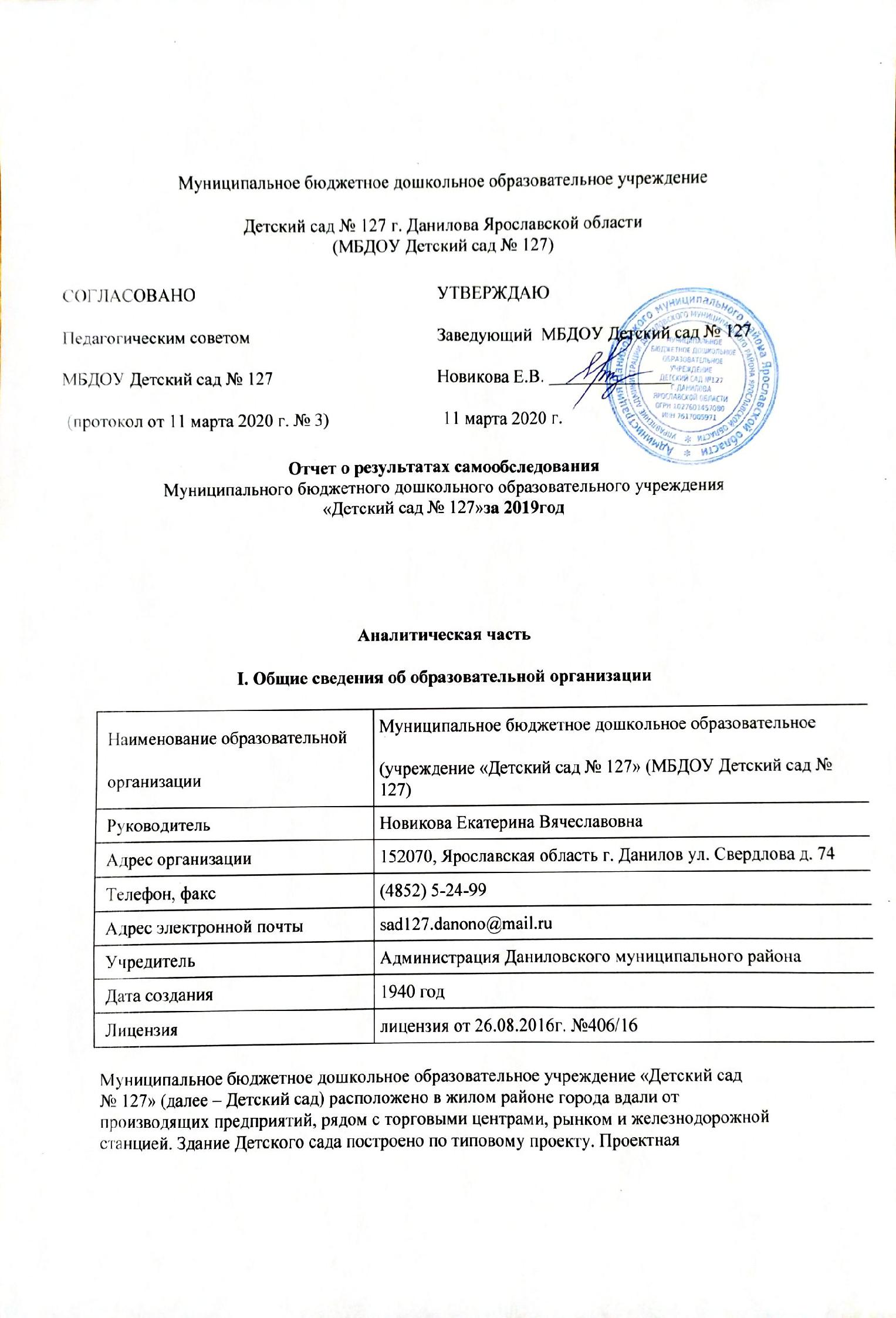 наполняемость на 45 мест. Общая площадь здания 465,6 кв. м, из них площадь помещений, используемых непосредственно для нужд образовательного процесса, 333 кв. м.Цель деятельности Детского сада – осуществление образовательной деятельности по
 реализации образовательных программ дошкольного образования.Предметом деятельности Детского сада является формирование общей культуры, развитие физических, интеллектуальных, нравственных, эстетических и личностных качеств, формирование предпосылок учебной деятельности, сохранение и укрепление здоровья воспитанников.Режим работы Детского сада:Рабочая неделя – пятидневная, с понедельника по пятницу. Длительность пребывания детей в группах – 12 часов. Режим работы групп – с 7:00 до 19:00.II. Оценка системы управления организацииУправление Детским садом осуществляется в соответствии с действующим законодательством и уставом Детского сада.Управление Детским садом строится на принципах единоначалия и коллегиальности. Коллегиальными органами управления являются:  педагогический совет, общее собрание трудового коллектива, совет родителей. Единоличным исполнительным органом является руководитель – заведующий.Органы управления, действующие в Детском садуСтруктура и система управления соответствуют специфике деятельности Детского сада. По итогам 2019 года система управления Детского сада оценивается как эффективная, позволяющая учесть мнение работников и всех участников образовательных отношений. В следующем году изменение системы управления не планируется.III. Оценка образовательной деятельностиОбразовательная деятельность в Детском саду организована в соответствии с 
Федеральным законом от 29.12.2012 № 273-ФЗ «Об образовании в Российской Федерации», ФГОС дошкольного образования, СанПиН 2.4.1.3049-13«Санитарно-эпидемиологические требования к устройству, содержанию и организации режима работы дошкольных образовательных организаций».Образовательная деятельность ведется на основании утвержденной основной образовательной программы дошкольного образования, которая составлена в соответствии с ФГОС дошкольного образования, с учетом примерной образовательной программы дошкольного образования, санитарно-эпидемиологическими правилами и нормативами, с учетом недельной нагрузки.Детский сад посещают 44 воспитанников в возрасте от 2 до 5 лет. В Детском саду сформировано 2 разновозрастные группы общеразвивающей направленности. Из них:1 младшая группа – 24 ребенка;1 средняя группа – 20 детей;Уровень развития детей анализируется по итогам педагогической диагностики. Формы проведения диагностики:диагностические занятия (по каждому разделу программы);диагностические срезы;наблюдения, итоговые занятия.Разработаны диагностические карты освоения основной образовательной программы дошкольного образования Детского сада (ООП Детского сада) в каждой возрастной группе. Карты включают анализ уровня развития целевых ориентиров детского развития и качества освоения образовательных областей. Так, результаты качества освоения ООП Детского сада на конец 2019 года выглядят следующим образом:В июне 2019 года педагоги Детского сада проводили обследование воспитанников подготовительной группы на предмет оценки сформированности предпосылок к учебной деятельности в количестве 17. Задания позволили оценить уровень сформированности предпосылок к учебной деятельности: возможность работать в соответствии с фронтальной инструкцией (удержание алгоритма деятельности), умение самостоятельно действовать по образцу и осуществлять контроль, обладать определенным уровнем работоспособности, а также вовремя остановиться в выполнении того или иного задания и переключиться на выполнение следующего,
 возможностей распределения и переключения внимания, работоспособности, темпа, целенаправленности деятельности и самоконтроля.Результаты педагогического анализа показывают преобладание детей с высоким и средним уровнями развития при прогрессирующей динамике на конец учебного года, что говорит о результативности образовательной деятельности в Детском саду.Воспитательная работаЧтобы выбрать стратегию воспитательной работы, в 2019 году проводился анализ состава семей воспитанников.Группа «Солнышко»Характеристика семей по составуХарактеристика семей по количествуГруппа «Ягодка»Характеристика семей по составуХарактеристика семей по количеству детейВоспитательная работа строится с учетом индивидуальных особенностей детей, с использованием разнообразных форм и методов, в тесной взаимосвязи воспитателей, специалистов и родителей. Детям из неполных семей уделяется большее внимание в первые месяцы после зачисления в Детский сад.Кружковая деятельностьВ 2019 году в Детском саду работали кружки по направлениям:1) Краеведческое направление: «Возвращение к истокам» (музейная комната «Русская изба») знакомства с различными жанрами устного народного творчества (сказки, песни, потешки, загадки, поговорки), народные традиции и праздники, формирование умения театрализованной и игровой деятельности, обучение изображать простые предметы и явления окружающей жизни, приобщение к атмосфере национального быта.2) Художественно- эстетическое направление: «Волшебный мир театра» - ознакомление с различными жанрами устного народного творчества (сказки, песни, загадки, пословицы и поговорки), ознакомление с различными видами театра, обучение восприятию на слух художественных произведений, формирование умений определять и передавать эмоциональное состояние сказочных героев используя жесты, движение, голос.В дополнительном образовании задействовано 100 процентов воспитанников Детского сада.IV. Оценка функционирования внутренней системы оценки качества образованияВ Детском саду утверждено положение о внутренней системе оценки качества образования от 19.09.2016. Мониторинг качества образовательной деятельности в 2019 году показал хорошую работу педагогического коллектива по всем показателям.Состояние здоровья и физического развития воспитанников удовлетворительные. 89 процентов детей успешно освоили образовательную программу дошкольного образования в своей возрастной группе. Воспитанники подготовительной группы показали высокие показатели готовности к школьному обучению. В течение года воспитанники Детского сада успешно участвовали в конкурсах и мероприятиях различного уровня.В период с 15.10.2019 по 19.10.2019 проводилось анкетирование 40 родителей, получены следующие результаты:доля получателей услуг, положительно оценивающих доброжелательность и вежливость работников организации, – 100 процент;доля получателей услуг, удовлетворенных компетентностью работников организации, – 98 процента;доля получателей услуг, удовлетворенных материально-техническим обеспечением организации, – 93 процентов;доля получателей услуг, удовлетворенных качеством предоставляемых образовательных услуг, – 100 процента;доля получателей услуг, которые готовы рекомендовать организацию родственникам и знакомым, – 99 процента.Анкетирование родителей показало высокую степень удовлетворенности качеством предоставляемых услуг.V. Оценка кадрового обеспеченияДетский сад укомплектован педагогами на 100 процентов согласно штатному расписанию. Всего работают 4 человек. Педагогический коллектив Детского сада насчитывает 2 специалиста. Соотношение воспитанников, приходящихся на 1 взрослого:воспитанник/педагоги – 8/1;воспитанники/все сотрудники – 4,2/1.По итогам 2019 года Детский сад готов перейти на применение профессиональных стандартов. Из 4 педагогических работников Детского сада 3 соответствуют квалификационным требованиям профстандарта «Педагог». Их должностные инструкции соответствуют трудовым функциям, установленным профстандартом «Педагог».Диаграмма с характеристиками кадрового состава Детского сада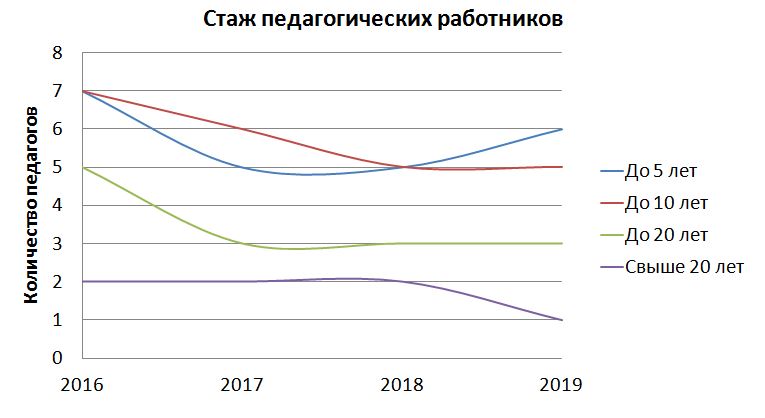 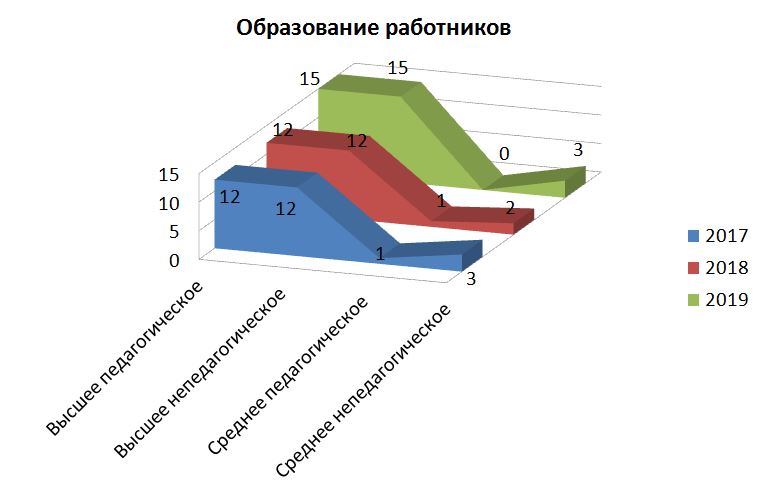 В 2019 году педагоги Детского сада приняли участие: в межрегиональной научно-практической конференции «Проблемы ФГОС 2018»;III межрегиональном форуме педагогов дошкольных образовательных организаций;работе межрегионального семинара-практикума «Развитие профессиональных компетенций педагога дошкольной образовательной организации в условиях реализации ФГОС»;межрегиональной научно-практической конференции «Федеральные государственные образовательные стандарты: новое качество образования».Педагоги постоянно повышают свой профессиональный уровень, эффективно участвуют в работе методических объединений, знакомятся с опытом работы своих коллег и других дошкольных учреждений, а также саморазвиваются. Все это в комплексе дает хороший результат в организации педагогической деятельности и улучшении качества образования и воспитания дошкольников.VI. Оценка учебно-методического и библиотечно-информационного обеспеченияВ Детском саду библиотека является составной частью методической службы.
 Библиотечный фонд располагается в  кабинете заведующего, кабинете логопеда и группах детского сада. Библиотечный фонд представлен методической литературой по всем образовательным областям основной общеобразовательной программы, детской художественной литературой, периодическими изданиями, а также другими информационными ресурсами на различных электронных носителях. В каждой возрастной группе имеется банк необходимых учебно-методических пособий, рекомендованных для планирования воспитательно-образовательной работы в соответствии с обязательной частью ООП.В 2019 году Детский сад пополнил учебно-методический комплект к примерной общеобразовательной программе дошкольного образования «От рождения до школы» в соответствии с ФГОС. Приобрели наглядно-дидактические пособия:Методической литературы достаточно для реализации образовательных программ. Информационное обеспечение Детского сада включает:информационно-телекоммуникационное оборудование – в 2019 году пополнилось 1 компьютер, 5 ноутбуков, 4 принтеров, 1 телевизор.программное обеспечение – позволяет работать с текстовыми редакторами, интернет-ресурсами, фото-, видеоматериалами, графическими редакторами.Проведена локальная интернет сеть во все групповые ячейки и музыкальный зал.В Детском саду учебно-методическое и информационное обеспечение достаточное для организации образовательной деятельности и эффективной реализации образовательных программ.VII. Оценка материально-технической базыВ Детском саду сформирована материально-техническая база для реализации образовательных программ, жизнеобеспечения и развития детей. В Детском саду оборудованы помещения:групповые помещения – 2;кабинет заведующего – 1;кабинет заведующего хозяйством-1;кабинет логопеда – 1;музыкальный зал – 1;пищеблок – 1;прачечная – 1;медицинский кабинет – 1;музейная комната;При создании предметно-развивающей среды воспитатели учитывают возрастные, индивидуальные особенности детей своей группы. Оборудованы групповые комнаты, включающие игровую, познавательную, обеденную зоны.В 2019 г. В детском саду частично заменен старый забор на новый (60м). Произведен ремонт кровли. Приобретен  павильон на один из участков сада. Заменено крыльцо запасного входа. Приобретено 2 мясорубки.  Частично заменен кухонный инвентарь. В котельную детского сада приобрели циркулярный насос, 2 сигнализатора, блок питания.  Обновлена орг.техника: приобретено 2 ноутбука, 1 принтер. В саду проведена локальная сеть в музыкальный зал, в кабинет заведующего хозяйством, в групповые ячейки. В музыкальный зал приобрели занавес, стулья. В здании детского сада заменены 4 окна на ПВФ. В туалет установлена туалетная кабинка. Проведен косметический ремонт детского туалета и умывальни для группы «Ягодка»В кабинет заведующего приобретен комплект новой мебели. Приобретен шкаф соло-венге/лоредо, шкаф хозяйственный – Практик, шкаф архивный «Практик СВ – 12» двух дверный. Приобретены 2 водонагревателя. В 2019 году произошло объединение двух учреждений путем присоединения детского сада №3 к детскому саду №127 в связи с этим материально – техническая база детского сада №127 значительно увеличилась. На территории установили детский уличный игровой домик, установлено игровое оборудование (качель- балансир, горка, стол с двумя лавочками, секционное ограждение).                                                            Из детского сада № 3 переданы: компьютерная техника, синтезатор, телевизор, электрическая плита, моечная ванна, триммер, мягкий инвентарь, игровая мебель. Материально-техническое состояние Детского сада и территории соответствует действующим санитарно-эпидемиологическим требованиям к устройству, содержанию и организации режима работы в дошкольных организациях, правилам пожарной безопасности, требованиям охраны труда.Результаты анализа показателей деятельности организацииДанные приведены по состоянию на 30.12.2019.Анализ показателей указывает на то, что Детский сад имеет достаточную инфраструктуру, которая соответствует требованиям СанПиН 2.4.1.3049-13 «Санитарно-эпидемиологические требования к устройству, содержанию и организации режима работы дошкольных образовательных организаций» и позволяет реализовывать образовательные программы в полном объеме в соответствии с ФГОС ДО.Детский сад укомплектован достаточным количеством педагогических и иных работников, которые имеют первую квалификацию и регулярно проходят повышение квалификации, что обеспечивает результативность образовательной деятельности.Наименование органаФункцииЗаведующийКонтролирует работу и обеспечивает эффективное взаимодействие структурных подразделений организации, утверждает штатное расписание, отчетные документы организации, осуществляет общее руководство Детским садомПедагогический советОсуществляет текущее руководство образовательной деятельностью Детского сада, в том числе рассматривает вопросыразвития образовательной организацииразвития образовательных услуг;регламентации образовательных отношений;разработки образовательных программ;выбора учебников, учебных пособий, средств обучения ивоспитания;материально-технического обеспечения образовательного процесса;аттестации, повышении квалификации педагогических работников;координации деятельности методических объединенийОбщее собрание трудового коллективаРеализует право работников участвовать в управлении образовательной организацией, в том числе:участвовать в разработке и принятии коллективного договора, Правил трудового распорядка, изменений и дополнений к ним;принимать локальные акты, которые регламентируют деятельность образовательной организации и связаны с правами и обязанностями работников;разрешать конфликтные ситуации между работниками и администрацией образовательной организации;вносить предложения по корректировке плана мероприятий организации, совершенствованию ее работы и развитию материальной базыфинансово-хозяйственной деятельности;материально-технического обеспеченияСовет родителей Участвует в принятии решений и внесение изменений в образовательную программу детского садаУчастие и планирование  совместных мероприятияхРазрешение конфликтов между участниками образовательного процессаУровень развития целевых ориентиров детского развитияВыше нормыВыше нормыНормаНормаНиже нормыНиже нормыИтогоИтогоУровень развития целевых ориентиров детского развитияКол-во%Кол-во%Кол-во%Кол-во% Воспитанниковв пределенормыУровень развития целевых ориентиров детского развития1036,7%3457,5%65,8%4494,2%Качество освоения Образовательных областей2740%2453%85%4498%	Уровень развития целевых ориентиров детского развитияВыше нормыВыше нормыНормаНормаНиже нормыНиже нормыИтогоУровень развития целевых ориентиров детского развитияКол-во%Кол-во%Кол-во%Кол-воУровень развития целевых ориентиров детского развития525%1365%210%20Качество освоения образовательных областей420%1365%315%20Состав семьиКоличество семейПроцент от общего количества семей воспитанниковПолная1578%Неполная с матерью422%Неполная с отцом00%Оформлено опекунство00%Количество детей в семьеКоличество семейПроцент от общего количества семей воспитанниковОдин ребенок526%Два ребенка1158%Три ребенка и более316%Уровень развития целевых ориентиров детского развитияВыше    нормыВыше    нормыНормаНормаНиже нормыНиже нормыУровень развития целевых ориентиров детского развитияКол-во 6%28,6Кол-во13% 61,9Кол-во 2% 9,5Качество освоения  образовательных областей4191362419Состав семьиКоличество семейПроцент от общего количества семей воспитанниковПолная1990,5%Неполная с матерью29,5%Количество детей в семье Количество семейПроцент от общего количества семей воспитанниковОдин ребенок419%Два ребенка1257,2%Три ребенка и более523,8%Показатели Единица измеренияКоличествоОбразовательная деятельностьОбразовательная деятельностьОбразовательная деятельностьОбщее количество воспитанников, которые обучаются по
 			программе дошкольного образованияв том числе обучающиеся:человек44в режиме полного дня (8-12 часов)человек44в режиме кратковременного пребывания (3–5 часов)человек0в семейной дошкольной группечеловек0по форме семейного образования с психолого-педагогическим сопровождением, которое организует детский садчеловек0Общее количество воспитанников в возрасте до трех летчеловек10Общее количество воспитанников в возрасте от трех до восьми летчеловек34Количество (удельный вес) детей от общей численности воспитанников, которые получают услуги присмотра и ухода, в том числе в группах:Человек (процент)8–12-часового пребыванияЧеловек (процент)44 (100%)12–14-часового пребыванияЧеловек (процент)0 (0%)круглосуточного пребыванияЧеловек (процент)0 (0%)Численность (удельный вес) воспитанников с ОВЗ от общей численности воспитанников, которые получают услуги:Человек (процент)по коррекции недостатков физического, психического развитияЧеловек (процент)0 (0%)обучению по образовательной программе дошкольного образованияЧеловек (процент)0 (0%)присмотру и уходуЧеловек (процент)0 (0%)Средний показатель пропущенных по болезни дней на одного воспитанникадень35Общая численность педработников, в том числе количество педработников:человек6с высшим образованиемчеловек4высшим образованием педагогической направленности (профиля)человек4средним профессиональным образованиемчеловек2средним профессиональным образованием педагогической направленности (профиля)человек2Количество (удельный вес численности) педагогических работников, которым по результатам аттестации присвоена квалификационная категория, в общей численности педагогических работников, в том числе:Человек(процент)5 (90%)с высшейЧеловек(процент)0 (0%)первойЧеловек(процент)5 (90%)Количество (удельный вес численности) педагогических работников в общей численности педагогических работников, педагогический стаж работы которых составляет:Человек (процент)до 5 летЧеловек (процент)2 (40%)больше 30 летЧеловек (процент)0(0%)Количество (удельный вес численности) педагогических работников в общей численности педагогических работников в возрасте:Человек (процент)до 30 летЧеловек (процент)0 (0%)от 55 летЧеловек (процент)1 (20%)Численность (удельный вес) педагогических и административно-хозяйственных работников, которые за последние 5 лет прошли повышение квалификации или профессиональную переподготовку, от общей численности таких работниковЧеловек (процент)1 (20%)Численность (удельный вес) педагогических и административно-хозяйственных работников, которые прошли повышение квалификации по применению в образовательном процессе ФГОС, от общей численности таких работниковЧеловек (процент)2 (40%)Соотношение «педагогический работник/воспитанник»человек/человек8/1Наличие в детском саду:да/нетмузыкального руководителяда/нетдаинструктора по физической культуреда/нетдаучителя-логопедада/нетнетлогопедада/нетдаучителя-дефектологада/нетнетпедагога-психологада/нетнетИнфраструктураИнфраструктураИнфраструктураОбщая площадь помещений, в которых осуществляется образовательная деятельность, в расчете на одного воспитанникакв. м8Площадь помещений для дополнительных видов деятельности воспитанниковкв. м333Наличие в детском саду:да/нетфизкультурного залада/нетнетмузыкального залада/нетдапрогулочных площадок, которые оснащены так, чтобы обеспечить потребность воспитанников в физической активности и игровой деятельности на улицеда/нетда